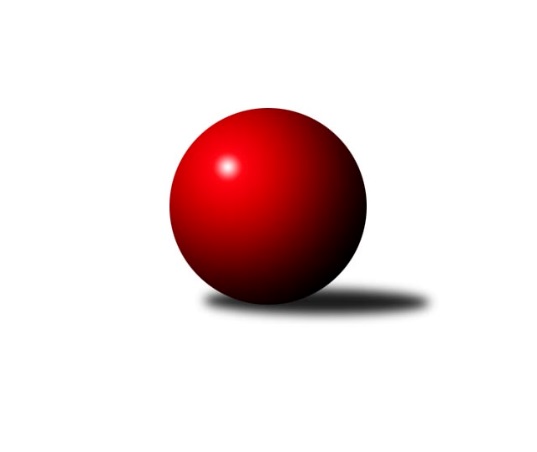 Č.4Ročník 2014/2015	23.10.2014Nejlepšího výkonu v tomto kole: 1788 dosáhlo družstvo: Spartak Přerov ˝C˝Meziokresní přebor - Nový Jičín, Přerov, Vsetín 2014/2015Výsledky 4. kolaSouhrnný přehled výsledků:TJ Spartak Bílovec˝B˝	- Kelč˝B˝	5:1	1575:1475	5.5:2.5	23.10.TJ Nový Jičín˝B˝	- TJ Odry ˝B˝	1:5	1508:1572	3.0:5.0	23.10.Spartak Přerov ˝C˝	- TJ Frenštát p.R. ˝B˝	5:1	1788:1490	5.5:2.5	23.10.Tabulka družstev:	1.	Spartak Přerov ˝C˝	4	4	0	0	21.0 : 3.0 	23.0 : 9.0 	 1667	8	2.	TJ Odry ˝B˝	4	3	0	1	16.0 : 8.0 	19.5 : 12.5 	 1597	6	3.	TJ Spartak Bílovec˝B˝	4	2	0	2	11.0 : 13.0 	16.5 : 15.5 	 1532	4	4.	Kelč˝B˝	4	2	0	2	11.0 : 13.0 	14.5 : 17.5 	 1525	4	5.	TJ Frenštát p.R. ˝B˝	4	1	0	3	9.0 : 15.0 	12.5 : 19.5 	 1449	2	6.	TJ Nový Jičín˝B˝	4	0	0	4	4.0 : 20.0 	10.0 : 22.0 	 1446	0Podrobné výsledky kola:	 TJ Spartak Bílovec˝B˝	1575	5:1	1475	Kelč˝B˝	Miloš Šrot	 	 187 	 194 		381 	 0:2 	 398 	 	194 	 204		Ondřej Pitrun	Rostislav Klazar	 	 187 	 193 		380 	 2:0 	 332 	 	141 	 191		Zdeněk Sedlář	Emil Rubač	 	 201 	 223 		424 	 2:0 	 374 	 	190 	 184		Tomáš Richtar	Jaroslav Černý	 	 204 	 186 		390 	 1.5:0.5 	 371 	 	204 	 167		Martin Jarábekrozhodčí: Nejlepší výkon utkání: 424 - Emil Rubač	 TJ Nový Jičín˝B˝	1508	1:5	1572	TJ Odry ˝B˝	Jan Schwarzer 	 	 172 	 200 		372 	 1:1 	 404 	 	205 	 199		Iveta Babincová	Jana Hájková	 	 190 	 209 		399 	 1:1 	 385 	 	197 	 188		Jaroslav Míka	Jiří Hradil	 	 182 	 185 		367 	 0:2 	 399 	 	199 	 200		Daniel Malina	Šárka Pavlištíková	 	 166 	 204 		370 	 1:1 	 384 	 	200 	 184		Jiří Brožrozhodčí: Nejlepší výkon utkání: 404 - Iveta Babincová	 Spartak Přerov ˝C˝	1788	5:1	1490	TJ Frenštát p.R. ˝B˝	Michal Loučka	 	 212 	 201 		413 	 0.5:1.5 	 435 	 	212 	 223		Tomáš Binek	Václav Pumprla	 	 236 	 228 		464 	 2:0 	 333 	 	164 	 169		Pavel Hedvíček	Jiří Kohoutek	 	 205 	 238 		443 	 1:1 	 393 	 	209 	 184		Miroslav Makový	Rostislav Petřík	 	 240 	 228 		468 	 2:0 	 329 	 	162 	 167		Martin Grejcarrozhodčí: Nejlepší výkon utkání: 468 - Rostislav PetříkPořadí jednotlivců:	jméno hráče	družstvo	celkem	plné	dorážka	chyby	poměr kuž.	Maximum	1.	Michal Symerský 	Spartak Přerov ˝C˝	426.50	294.5	132.0	5.8	2/2	(455)	2.	Václav Pumprla 	Spartak Přerov ˝C˝	422.50	282.5	140.0	3.0	2/2	(464)	3.	Daniel Malina 	TJ Odry ˝B˝	409.33	283.3	126.0	6.5	3/3	(432)	4.	Ondřej Pitrun 	Kelč˝B˝	408.33	290.3	118.0	5.7	3/3	(425)	5.	Tomáš Binek 	TJ Frenštát p.R. ˝B˝	405.75	285.8	120.0	7.0	4/4	(435)	6.	Miroslav Makový 	TJ Frenštát p.R. ˝B˝	405.75	289.5	116.3	7.3	4/4	(462)	7.	Jiří Brož 	TJ Odry ˝B˝	405.67	274.7	131.0	6.3	3/3	(418)	8.	Iveta Babincová 	TJ Odry ˝B˝	404.00	275.0	129.0	7.5	2/3	(404)	9.	Libor Daňa 	Spartak Přerov ˝C˝	401.00	279.0	122.0	9.5	2/2	(407)	10.	Marie Pavelková 	Kelč˝B˝	397.25	283.5	113.8	9.0	2/3	(423)	11.	Věra Ovšáková 	TJ Odry ˝B˝	391.50	280.8	110.8	9.8	2/3	(407)	12.	Jana Hájková 	TJ Nový Jičín˝B˝	389.50	262.5	127.0	9.0	2/3	(399)	13.	Jaroslav Černý 	TJ Spartak Bílovec˝B˝	388.50	266.8	121.7	6.0	3/3	(439)	14.	Jiří Dvořák 	TJ Spartak Bílovec˝B˝	386.33	276.7	109.7	12.0	3/3	(400)	15.	Jan Schwarzer  	TJ Nový Jičín˝B˝	385.50	277.3	108.2	10.8	3/3	(393)	16.	Tomáš Polášek 	TJ Nový Jičín˝B˝	381.00	275.0	106.0	12.0	2/3	(395)	17.	Tomáš Richtar 	Kelč˝B˝	379.50	270.8	108.7	8.2	3/3	(438)	18.	Emil Rubač 	TJ Spartak Bílovec˝B˝	379.00	272.5	106.5	10.0	2/3	(424)	19.	Martin Jarábek 	Kelč˝B˝	364.17	267.3	96.8	14.3	3/3	(374)	20.	Miloš Šrot 	TJ Spartak Bílovec˝B˝	359.00	258.3	100.7	10.8	3/3	(381)	21.	Jiří Plešek 	TJ Nový Jičín˝B˝	344.00	249.0	95.0	12.5	2/3	(348)	22.	Zdeněk Zouna 	TJ Frenštát p.R. ˝B˝	335.33	239.7	95.7	16.3	3/4	(377)	23.	Eva Birošíková 	TJ Nový Jičín˝B˝	302.00	226.0	76.0	19.5	2/3	(334)	24.	Martin Grejcar 	TJ Frenštát p.R. ˝B˝	301.33	220.3	81.0	18.0	3/4	(329)		Rostislav Petřík 	Spartak Přerov ˝C˝	450.00	300.0	150.0	2.7	1/2	(468)		Jiří Kohoutek 	Spartak Přerov ˝C˝	429.50	300.0	129.5	4.5	1/2	(443)		Michal Loučka 	Spartak Přerov ˝C˝	423.00	299.0	124.0	6.7	1/2	(439)		Rostislav Klazar 	TJ Spartak Bílovec˝B˝	415.50	291.0	124.5	3.0	1/3	(451)		Ota Beňo 	TJ Spartak Bílovec˝B˝	414.00	295.0	119.0	5.0	1/3	(414)		Jan Mlčák 	Kelč˝B˝	407.00	283.0	124.0	7.0	1/3	(407)		Daniel Ševčík  st.	TJ Odry ˝B˝	403.00	290.0	113.0	8.0	1/3	(403)		Jan Lenhart 	Spartak Přerov ˝C˝	401.00	281.0	120.0	4.0	1/2	(401)		Jaroslav Míka 	TJ Odry ˝B˝	385.00	272.0	113.0	3.0	1/3	(385)		Lucie Kučáková 	TJ Odry ˝B˝	369.00	272.0	97.0	12.0	1/3	(369)		Jiří Hradil 	TJ Nový Jičín˝B˝	360.50	264.0	96.5	13.0	1/3	(367)		Šárka Pavlištíková 	TJ Nový Jičín˝B˝	355.00	262.0	93.0	15.5	1/3	(370)		Zdeněk Sedlář 	Kelč˝B˝	332.00	235.0	97.0	9.0	1/3	(332)		Pavel Hedvíček 	TJ Frenštát p.R. ˝B˝	319.50	240.5	79.0	18.0	2/4	(333)Sportovně technické informace:Starty náhradníků:registrační číslo	jméno a příjmení 	datum startu 	družstvo	číslo startu
Hráči dopsaní na soupisku:registrační číslo	jméno a příjmení 	datum startu 	družstvo	Program dalšího kola:5. kolo29.10.2014	st	16:30	TJ Frenštát p.R. ˝B˝ - TJ Nový Jičín˝B˝	30.10.2014	čt	16:30	Kelč˝B˝ - Spartak Přerov ˝C˝	31.10.2014	pá	16:30	TJ Odry ˝B˝ - TJ Spartak Bílovec˝B˝	Nejlepší šestka kola - absolutněNejlepší šestka kola - absolutněNejlepší šestka kola - absolutněNejlepší šestka kola - absolutněNejlepší šestka kola - dle průměru kuželenNejlepší šestka kola - dle průměru kuželenNejlepší šestka kola - dle průměru kuželenNejlepší šestka kola - dle průměru kuželenNejlepší šestka kola - dle průměru kuželenPočetJménoNázev týmuVýkonPočetJménoNázev týmuPrůměr (%)Výkon3xRostislav PetříkSp.Přerov C4682xRostislav PetříkSp.Přerov C113.914681xVáclav PumprlaSp.Přerov C4641xVáclav PumprlaSp.Přerov C112.934641xJiří KohoutekSp.Přerov C4431xEmil RubačBílovec B109.394242xTomáš BinekFrenštát B4352xIveta BabincováTJ Odry B108.14041xEmil RubačBílovec B4241xJiří KohoutekSp.Přerov C107.824432xMichal LoučkaSp.Přerov C4133xDaniel MalinaTJ Odry B106.76399